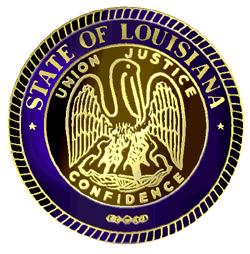 State of LouisianaDepartment of Health and HospitalsLouisiana Physical Therapy Board(337) 262-1043      FAX (337) 262-1054AGENDAJanuary 23, 20136:30	Call Meeting to order6:35	Paul Lemaire, Architect  232-0773  111 Rue Jeane Lafitte7:05	December Board Meeting Minutes7:15	ReportsChairman’s Report2013 NPTE PoliciesTreasurer’s ReportDecember 2012 actual vs. budgetSecurities – December 2012Executive Director’s Report7:45 	Advisory Committee AppointmentG Noel resumeJosh Crow resume8:00 	Meeting with Dr. Robert Marier, Director of La State Board of Medical ExaminersRecess for the eveningJanuary 24, 20138:30	Legal9:00	Meeting with Chad Marino, Killer Websites, Inc.website changes   overview of situation9:30	Rules and Regulations Implementation IssuesAPTA/F.A. Davis course – Ethics and ProfessionalismD. Before working in a school or home health setting, a PTA shall have one year of supervised work experience.  – 318-447-7800 PTA 3 mo vs nrsg.  Tina10:00	Kirby Pecot Architech 10:30	Monitoring Disciplined Therapists Report11:00	Bob Barras, Architect 267-3400  921 Harding Street1:00	Unfinished Business	Task Tracker for December 2012	CorrespondenceFCE billFIM ScoringFSBPT 2013 BudgetFW  PT rules Legend drug_dry needlingLouisiana Physical Therapy Association 2013 Sports SymposiumPTA practice questionQuestion regarding visa statusdischarge summaries in the acute care settingMedicaid LouisianaContracting a Massage therapsitPT PTA Face to Face conference1:30    Monitoring Disciplined Therapists Report2:00   New BusinessElection of Officers2:30	Board Monthly Call Discussion3:00   Adjournment